Отчет главы  сельского поселения Енгалышевский сельсоветмуниципального района Чишминский район В.В. Ермолаевао результатах  деятельности администрации сельского поселения Енгалышевский сельсовет в 2013 году и задачах по обеспечениюдеятельности в 2014 году        Заслушав и обсудив отчет главы сельского поселения Енгалышевский сельсовет о результатах своей деятельности и  деятельности администрации сельского поселения Енгалышевский сельсовет в 2013 году и задачах по обеспечению деятельности в 2014 году, Совет сельского поселения Енгалышевский сельсовет муниципального района Чишминский район Республики Башкортостан                                                            РЕШИЛ:       1. Отчет главы сельского поселения  Енгалышевский сельсовет муниципального района Чишминский район   Ермолаева В.В. о  деятельности администрации сельского поселения Енгалышевский сельсовет в 2013 году принять к сведению.        2. Рекомендовать Администрации сельского поселения  Енгалышевский сельсовет муниципального района Чишминский район Республики Башкортостан:       - продолжить работу и принять дополнительные меры по наращиванию налогооблагаемой базы в сельском поселении, по повышению уровня доходов бюджета сельского поселения, увеличению доли собственных доходов в бюджете;     - обеспечить безусловное выполнение принятых и действующих муниципальных программ и комплексных планов, использовать все возможности для участия в федеральных и республиканских инвестиционных программах;      - совместно с руководителями учреждений улучшить учебно-воспитательную,  лечебно-профилактическую, культурно-оздоровительную работу, добиваться выполнения противопожарных мероприятий и не допускать случаев возникновения пожаров;       - изыскать возможности по улучшению организации услуг торговли и бытового обслуживания на территории населенных пунктов, не обеспеченных стационарными торговыми точками;      - усилить работу по борьбе с пьянством, алкоголизмом и наркоманией, вести целенаправленную работу по недопущению терроризма и эктремизма на территории сельского поселения;      - усилить работу по осуществлению муниципального земельного контроля, оформлению прав землепользователей на фактически используемые земельные участки;      - держать под контролем работу по признанию бесхозяйными не включенных в  конкурсную массу объектов ликвидированных предприятий и  регистрацию на них права муниципальной собственности поселений и района;       3. Депутатам Совета сельского поселения Енгалышевский сельсовет муниципального района Чишминский район Республики Башкортостан совершенствовать работу в избирательных округах по разъяснению, реализации решений Совета, по повышению правовой культуры граждан, регулярно организовывать встречи с избирателями.       4. Постоянным комиссиям Совета свою деятельность организовывать в полном соответствии с Положением о постоянных депутатских комиссиях, добиваться положительных результатов работы комиссий.       5. Контроль за исполнением настоящего решения возложить на постоянные комиссии Совета сельского поселения Енгалышевский сельсовет муниципального района Чишминский район Республики Башкортостан.Глава сельского поселенияЕнгалышевский сельсовет муниципального районаЧишминский районРеспублики Башкортостан                                                           В.В. Ермолаев.Отчет главы сельского поселения Енгалышевский сельсоветО деятельности администрации и Совета за 2013 год.Уважаемые депутаты и Приглашенные!          В соответствии с требованиями Федерального закона № 131 –ФЗ от 6 октября 2003 года и Устава сельского поселения Енгалышевский сельсовет муниципального района Чишминский район позвольте довести до Вас информацию об итогах деятельности возглавляемой мной администрации в 2013 году.            Общая площадь нашего поселения составляет .            В состав сельского поселения Енгалышевский  сельсовет входят 6 населенных пунктов, в которых зарегистрировано 950 человек, из них мужчин 472 и женщин 478. Пенсионеры составляют – 214 человек из них мужчин 67, женщин – 147.           В разрезе населенных пунктов численность населения составляет: в с. Енгалышево – 494 человека   с. Балагушево – 264 чел.   д. Борискино – 101 чел.   д. Лентовка – 17 чел.   д. Сабурово – 41 чел.   д. Семеновка –33 чел.          На сегодняшний день у нас не осталось ни одного участника ВОВ, в прошлом году оставался 1 участник ВОВ,  вдов участников ВОВ осталось 5 , в прошлом году было – 7, тружеников тыла  осталось – 17 человек, в прошлом году было - 32 человека.        Численность населения по сравнению с прошлым годом уменьшилась на 27 человек. Численность населения по сельскому поселению с каждым годом  снижается, на протяжении последних нескольких лет смертность населения превышает рождаемость, в 2013 году на территории СП родилось – 8, умерло – 15, в 2012 году умерло 16 человек, а родилось -10, в 2011 году умерло 15, родилось - 7.           Количество дворов местного населения по сельскому поселению составляет – 309, дачных дворов внутри населенных пунктов – 245,      из них по населенным пунктам:с. Енгалышево – 160  местных, дачных – 95;с. Балагушево – 75 местных, дачных – 31;д. Борискино – 32 местных, дачных – 28;д. Сабурово – 22 местных, дачных – 46;д. Семеновка – 10 местных, дачных -  3;д. Лентовка – 10 местных, дачных – 42.     Наличие крупно - рогатого скота у населения сельского поселения по состоянию на 01.01.2014 года составляет всего лишь 101 голова, из них коров – 63; свиней – 119, овец – 187, коз – 22, лошадей – 12, пчелосемей – 239.     В разрезе населенных пунктов наличие крупно рогатого скота:в с. Енгалышево всего КРС – 36, из них коров – 16   д. Борискино всего КРС – 27, коров -20   с. Балагушево всего – 29, коров – 22   д. Сабурово – 3 КРС, из них 2 коровы   в д. Лентовка - нет.   С каждым годом поголовье скота также сокращается, резкое сокращение поголовья скота я думаю связано с тем, что большинство трудоспособного населения работает в Уфе, а также из-за подорожания кормов, сейчас сено и солому приходится покупать.    За 2013 год в администрацию сельского поселения поступило 57 обращений граждан. Из них  13 письменных обращений, 44 устных обращений граждан. 2 письменных обращения касались о включении д. Борискино и д. Лентовка  в план подключения проводного Интернет доступа и кабельного телевидения,  3 заявления о  предоставлении земельных участков в аренду для ведения ЛПХ, 3 жалобы бытового характера, 2 о предоставлении копий протоколов собраний, 3 о постановке на учет в качестве нуждающихся в улучшении жилищных условий.  Обращения граждан стараемся рассматривать без нарушения сроков их исполнения.  В 2013 году главой сельского поселения принято на личном приёме – 22 гражданина. Основной темой обращений являются ремонт и очистка дорог, водоснабжение, освещение улиц, социальное обслуживания пенсионеров. Также в 2013 году специалистами администрации сельского поселения  выдано 489  различного вида справок, в основном выданы справки  о составе семьи, на вступление в наследство, оформление  субсидий, социальных  и детских пособий и другие. Во исполнение требований Федерального закона от 09.02.2009 №8-ФЗ «Об обеспечении доступа к информации о деятельности государственных органов и органов местного самоуправления», для информации населения о деятельности Совета, администрации поселения используется официальный Интернет-сайт администрации сельского поселения Енгалышевский сельсовет муниципального района Чишминский район, где, на странице сельского поселения в разделе «каталог документов» размещаются нормативные правовые документы.Ведутся подготовительные работы по  предоставлению гражданам через сеть Интернет муниципальных услуг- выдача электронных справок, выписок, копий, актов, заключений. В рамках реализации Федерального закона от 27.07.2010 №210-ФЗ «Об организации предоставления государственных и муниципальных услуг» разработаны и утверждены административные регламенты по оказанию муниципальных услуг в сельском поселении. Разработан и утвержден Реестр муниципальных услуг, предоставляемых администрацией. Для удобства жителей в 2013 году администрацией поселения были организованы встречи специалистов-представителей служб района с населением  (социальной защиты, сектора субсидий, регистрационной палаты) непосредственно на территории поселения, на которой граждане могли получить ответы на интересующие вопросы, квалифицированные консультации, сдать документы  не выезжая в поселок на детское пособие,  на оформление в собственность земельного участка, субсидии.          Администрацией ведется исполнение отдельных государственных полномочий в части ведения воинского учета в соответствии с требованиями закона РФ «О воинской обязанности и военной службе».На воинском учете в сельском поселении состоит 216 человек. Воинский учет граждан запаса и граждан, подлежащих призыву на военную службу, осуществляется специалистом военно-учетного стола по плану на 2013 год. В 2013 году призвано на службу в Российскую Армию - 2  призывника, в феврале месяце прошли первоначальную постановку на воинский учет 8 юношей 1997 года рождения.С 2008 года  администрация  сельского поселения совершает нотариальные действия. В 2013 году совершено 170 нотариальных действий на сумму 20 490 рублей. Советом сельского поселения в 2013 году проведено 9 заседаний, на которых было принято 55 решений. Вопросы, рассмотренные на заседаниях Совета, касались  изменений Устава сельского поселения, формирования и исполнения бюджета,  установления земельного налога, утверждения Правил и порядков и других вопросов.В 2013 году издано и подписано 65  постановлений, 31 распоряжений.         Ежемесячно проводится работа по  направлению  всех нормативных актов в прокуратуру и   в    Управление по ведению регистра нормативно-правовых актов.При администрации сельского поселения создана общественная инспекция по предупреждению правонарушений несовершеннолетних, социально профилактический центр, женсовет, Совет ветеранов войны и труда.  Работа этих комиссий ведется  совместно.Ежемесячно комиссия ОДН посещает по месту жительства семьи, которые состоят на контроле, проверяет санитарное состояние квартиры, наличие продуктов, проводит профилактические беседы, по состоянию на 01 января 2014 г. на контроле у нас состоят  2 семьи. На учете в ОДН при ОВД по Чишминскому району состоит один подросток, за кражу телефона. По сельскому поселению 7 человек условно осуждено, несовершеннолетних среди них нет.Рассматриваются представления из отдела МВД по Чишминскому району, о принятии мер по устранению обстоятельств, способствовавших совершению преступления, поступившие из органов внутренних дел, службы судебных приставов, межрайонного  следственного отдела.Проводили обследования жилищных условий семей, оказавшихся в тяжелой жизненной ситуации.Ведется учет  лиц, злоупотребляющих спиртным, неблагополучных семей, семей, оказавшихся в тяжелой жизненной ситуации.            В целях учета личных подсобных хозяйств на территории сельского поселения году заложены 15 похозяйственных книг. Ведение похозяйственных книг осуществляется на основании сведений, предоставляемых на добровольной основе гражданами, ведущими личное подсобное хозяйство.            В 2013 году выделено бесплатно в собственность 5 земельных участков для многодетных семей на новом массиве в с. Енгалышево.         Для обеспечения эффективного использования земли как основы жизни и деятельности жителей, проживающих на территории сельского поселения разработано Положение о порядке осуществления муниципального земельного контроля, основными задачами которого являются соблюдение юридическими и физическими лицами режима целевого использования земли, предотвращение вредного воздействия на окружающую среду, недопущения самовольного занятия земельных участков.Утвержден план проведения  проверок  осуществления муниципального земельного контроля юридических лиц, согласованный прокуратурой, организаций, находящихся на территории сельского поселения.         На территории сельского поселения функционируют 4 сельскохозяйственных предприятия:ООО «Агропромбизнес», ООО «Искра», КФХ «Золотой колос», КФХ «Ильич», эти сельхозпредприятия занимаются растениеводством, животноводством и пчеловодством.     На территории СП  находится ООО «Универсалкомплект» - теплица, где выращиваются огурцы, площадь под теплицами составляет - 4 га.   На территории СП работают 5 торговых точек, в Енгалышево 2 магазина ООО «Кооператор» и Меркуловой Лили Мудафировны и 1 киоск Исламгуловой Хазины Мадхатовны, в с. Балагушево – 1 магазин ООО «Вязовский». В д. Сабурово открылся новый магазин предприниматель Ночевкина Марина Раисовна. Ассортимент магазинов разнообразен, имеются  все необходимые продукты питания, хозяйственные и промышленные товары первой необходимости.    В с. Енгалышево функционирует  рыбный цех, предприниматель Хаертдинова Динара Сабитовна, ее продукция реализуется в торговых точках г. Уфы, п. Чишмы, и в наших магазинах.    На территории СП имеются – 1 клуб, библиотека, почта, 2 фельдшерско акушерских пункта в с. Енгалышево и с. Балагушево, АТС, детский сад, средне общеобразовательная школа в с. Енгалышево.   В Енгалышевской ср. школе в настоящее время обучается 71 учащийся,  за школой закреплен автобус для подвоза учеников из д. Борискино и Осоргино, автобус «Газель», проблем с подвозом учащихся можно сказать нет. Правда из-за  снежных заносов бывают перебои, но дор.отдел в этом году старается после непогоды в ближайшее время  открыть дорогу до д. Борискино и Балагушево.     Учащиеся с. Балагушево и д. Семеновка  обучаются  в Бекетовской средней школе, которая находится в . от Балагушево, их также подвозит автобус, закрепленный за Бекетовской школой.          В апреле месяце 2013 года администрацией СП было принято постановление о проведении экологических субботников. Весной провели санитарную очистку прилегающих территорий к учреждениям, очистку обочин дороги Енгалышево-Осоргино, Балагушево-Сабурово.       В 2013 году 2 раза весной и осенью проводили субботники по уборке кладбищ. В течение летнего сезона проводился обкос сорной растительности вдоль дорог населенных пунктов трактором МТЗ-80 с роторной косилкой.Проводились работы по уборке несанкционированных свалок.  Ликвидированы 2 свалки около д. Сабурово, этот вопрос трудный и невыполнимый. Одна свалка убирается, в другом месте возникает другая. Люди считают нормой вывезти мусор со двора и выгрузить где придется. Особенно, это касается дорог, посадок.         Формирование бюджета – наиболее важный и сложный вопрос в рамках реализации полномочий. Одной из важнейших задач муниципальной реформы является обеспечение финансовой самостоятельности сельского поселения. Главным финансовым инструментом для развития поселения и показателей ее эффективности, безусловно, служит бюджет.       План поступления собственных доходов за 2013 год выполнен на 97%, при плане 1380 тыс.руб. фактически поступило в сумме 1342 тыс.руб., недопоступило доходов в сумме 38 тыс. руб. Отставание в выполнении плана допущено в основном из-за налога на имущество физических лиц (-56 тыс. руб.), земельного налога (-19) тыс.руб.) и платы за воду (-14 тыс. руб.)       По сравнению с 2012 годом собственные доходы увеличились на 16 тыс.руб. или на 1,2%. Это связано с увеличением поступлений доходов по аренде земель – 19 тыс. руб., налогу на доходы физических лиц на 12 тыс.руб., в тоже время допущено уменьшение поступлений земельного налога (-11 тыс.руб.) налога на имущество физлиц (-10 тыс.руб.)     Недоимка по налогу на имущество и земельному налогу составляет на 1 января 2014 года соответственно 40 и 158 тыс. руб. По сравнению с началом года недоимка увеличилась в 2,3 раза при среднерайонном показателе роста 59%.     Удельный вес собственных доходов составил:2011 год – 28%2012 год - 43%2013 год – 53%Исполнение бюджета поселения по расходам за 2013 год          Объем расходов бюджета сельского поселения за 2013 год составил 2584 тыс. руб. (в том числе средства федерального бюджета 70 тыс. руб. на осуществление первичного воинского учета, средства бюджета Республики Башкортостан 200 тыс. руб. на благоустройство и 200 тыс. руб. на содержание автомобильных дорог на территории сельского поселения) уменьшился по сравнению с 2012 годом на 15% (3034 тыс.руб.)       В структуре расходов бюджета поселения основная доля приходится на общегосударственные вопросы – 64% ( приобретение служебного автомобиля 400 тыс.руб.), доля расходов на жилищно-коммунальное хозяйство составила 25% или 659 тыс. руб., что меньше уровня прошлого года на 29% или на 991 тыс. руб., из них на:- коммунальное хозяйство – 352 тыс. руб. или 53 % ( в т.ч. на обслуживание водопроводных сетей и водокачек)- благоустройство – 307 тыс. руб. или 47%в разрезе мероприятий благоустройства составили:      Средства, поступившие из Федерального бюджета на осуществление первичного воинского учета в сумме 70 тыс.руб. и средства бюджета Республики Башкортостан в размере 400 тыс. руб. на благоустройство и на содержание автомобильных дорог на территории сельского поселения освоены в полном объеме.        За 2013 год, утвержденный годовой план сельского поселения был увеличен на 678 тыс. руб. ли на 49%, в том числе за счет дополнительно выделенных средств:        1) за счет средств бюджета муниципального района 695 тыс. руб., из них:- на оплату услуг за составление подготовительной документации к ПНООЛР и к проекту ПДВ на 2013 год – 15 тыс. руб.;- на благоустройство – 64 тыс. руб.;- на содержание водокачек (электроэнергия) – 52 тыс.руб.- на обслуживание водопроводных(канализационных) сетей и сооружений – 74 тыс. руб.;- на приобретение служебного автомобиля – 400 тыс. руб.;- на замену глубинного насоса в д. Сабурово – 90 тыс. руб.    2) за счет остатков бюджетных средств поселения на 1 января 2013 года – 32 тыс. руб. на замену насоса на скважине.   3) в связи с пересмотром плана поступления доходов в сторону уменьшения в течение 2013 года, сокращены расходы на сумму 49 тыс. руб.   В 2013 году на покрытие кассовых разрывов, возникающих при исполнении бюджета из бюджета муниципального района, выделен бюджетный кредит в сумме 387 тыс. руб. На 01.01.2014 г. кредит не погашен и представлена отсрочка по уплате бюджетного кредита до 1 марта 2014 года в сумме 194 тыс. руб.        На содержание учреждений образования, находящихся на территории сельского поселения в 2013 году дополнительно выделено 605 тыс. руб., в том числе:- из бюджета муниципального района 570 тыс. руб. (в том числе СОШ с. Енгалышево- 348 тыс. руб., д/с «Дюймовочка» с. Енгалышево -222 тыс. руб. на оплату услуг за составление подготовительной документации к ПНООЛР и к проекту ПДВ, техобслуживание АПС, капитальный и текущий ремонт и др.);- из бюджета Республики Башкортостан – 8 тыс. руб. (д/с «Дюймовочка» с. Енгалышево на выплаты специалистам, проживающим и работающим в сельской местности);- из федерального бюджета – 27 тыс. руб. (в том числе СОШ с. Енгалышево на модернизацию региональных систем общего образования).     Также в 2013 году из благотворительного фонда Чишминского района сельскому поселению было выделено 184 тыс. руб., из них:- на замену оконных рам ФАП с. Енгалышево – 51 тыс. руб.;- на замену дверей, оконных рам ФАП с. Балагушево – 83 тыс. руб.;- на установку уличных фонарей с. Балагушево – 50 тыс. руб.    По данным анализа потребления коммунальных услуг установлено: за 2013 год потреблено электрической энергии в количестве 109,4 тыс. кВт. часов на сумму 412,7 тыс. руб. По сравнению с 2012 годом потребление электрической энергии увеличилось на 13,7 тыс. кВт час. на сумму 51,7 тыс. руб., а по сравнению с базисным периодом 2009 года потребление энергоресурсов снизилось на 44,5 тыс. кВт часов и или на 29%.    Так из общего количества потребленной электроэнергии на водокачки и уличное освещение приходится соответственно – 27% и 47,8% на отопление и освещение администрации потреблено25,2% электрической энергии. За 2013 год водокачками потреблено электроэнергии в количестве 29,5 тыс. кВт часов на сумму 106 тыс. руб., на уличное освещение потреблено 52,3 тыс. кВт часов на сумму 195,6 тыс. рублей, на отопление, освещение здания администрации потреблено 27,6 тыс. КВТ час. на сумму 111 тыс.руб.         Итоги анализа состояния имущества находящегося на территории поселения на 01.01.2014 года показали, что на балансе сельского поселения находятся 27 учреждений, 8 сооружений, объектов и 2 единицы техники. Из 27 учреждений на 1 января 2014 году государственную регистрацию имеют 20 учреждений, что составляет  74% из 8 сооружений и объектов имеют 5. При этом необходимо отметить, что из 27 учреждений в муниципальной казне числятся 18 жилых домов, которые находятся в собственности у физических лиц, так из-за несвоевременного предоставления подтверждающих документов право на собственность нет возможности их списания.Показатели утвержденного бюджета на 2013 и 2014 годы по доходам и расходам            В 2014 году планируем продолжить работу по благоустройству населенных пунктов:- продолжить засыпку дорог внутри населенных пунктов;- ограждение по периметру водонапорных башен;- переделать проект газификации по ул. Новая с. Енгалышево, т.к. старый проект устарел;          Выполнение данных мероприятий возможно при изыскании необходимых бюджетных средств.        Пользуясь случаем просим депутата районного Совета  принять наш депутатский запрос об асфальтировании дороги Енгалышево - Осоргино, т.к. дорога находится в разбитом состоянии, у нас ездит маршрутный автобус и из-за плохой дороги у нас возникают проблемы.         В заключение, хочу сказать, что  вся наша работа направлена на развитие сельского поселения Енгалышевский сельсовет. Задачи, которые ставит перед нами жизнь, мы стараемся решать и двигаться вперед, радоваться каждому успеху, ибо из малых дел создаются большие и значимые. Уважаемые депутаты и приглашенные!Желаем Вам крепкого здоровья, семейного благополучия и удачи во всем.Всех женщин поздравляю с наступающим праздником Весны днем 8 Марта!Счастья Вам, удачи, хорошего весеннего настроения!	                                            Спасибо за внимание.Баш[ортостан Республика]ыШишм^ районыМУНИЦИПАЛЬ РАЙОНЫнын Енгалыш ауыл советы ауыл биЛ^м^е советы 452156, Енгалыш  ауылы, Манаева урам, 13тел.:2-84-41, 2-84-42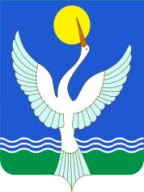 Республика БашкортостанСОВЕТ СЕЛЬСКОГО ПОСЕЛЕНИЯ Енгалышевский сельсоветМУНИЦИПАЛЬНОГО РАЙОНАЧишминскИЙ район452156, с.Енгалышево,  ул. Манаева, 13тел.: 2-84-41, 2-84-42[арар             «05» март 2014 й.     №  11          решение      «05»марта  2014 г.Наименование расходовисполнение 2013 г.Доля %Уличное освещение14146Прочие мероприятия по благоустройству16654Итого307100Наименование доходов и расходовУтвержденныйплан 2013 годУтвержденный план 2014 годОтклонение от прошлого годаОтклонение от прошлого годаНаименование доходов и расходовУтвержденныйплан 2013 годУтвержденный план 2014 годв суммев %Всего доходов19053036+1131+59Собственные доходы14292550+1121+78НДФЛ79100+21+27ЕСХН52- 3-60Налог на имущество физлиц 222209- 13-6Земельный налог840912+72+9Госпошлина 131300Аренда земель165167+2+1Плата за воду 80120+40+50Доходы от реализации земель01000+1000Прочие неналоговые доходы (самообложение)2527+2+8Безвозмездные поступления476486+10+2Всего расходов19053036113159%Общегосударственные вопросы1240143919916%Национальная оборона70861623%Национальная экономика200-200Жилищно-коммунальное хозяйство39564024562%Межбюджетные трансферты871871